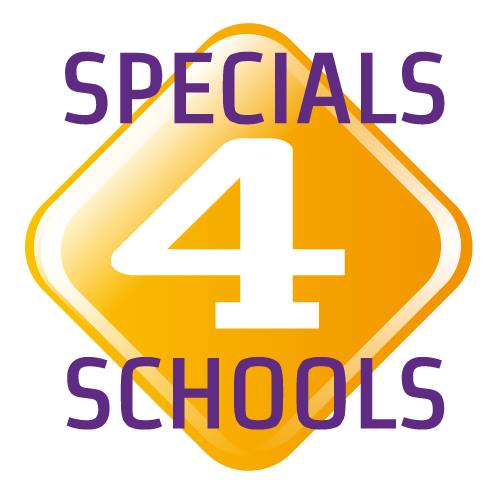   Retourformulier      Wilt u één of meerdere producten retourneren? Vul dan dit formulier zo
      volledig mogelijk in en bekijk pagina twee voor verdere instructies.KlantgegevensArtikelgegevens	     Reden retour	(niet verplicht)	DatumHandtekeningInstructies retournerenTerugsturenStuur de artikelen compleet binnen 14 dagen (incl. alle accessoires behorende bij het artikel) en, indien redelijkerwijs mogelijk, in originele, onbeschadigde verpakking, met de kopie-factuur en een zo volledig mogelijk ingevuld retourformulier retour. Handige tipsOm uw pakket zo snel mogelijk te verwerken is het handig om de volgende tips op te volgen.Stuur het artikel in een onbeschadigde verpakking retourHet is beter om niet op de originele verpakking te schrijven of te plakkenOm de originele verpakking zo goed mogelijk te houden, kan deze het beste verpakt worden in een doos - Plak het adres duidelijk op de langste zijde van het pakketPostkantoorBreng het pakket bij het postkantoor, daar ontvangt u een Barcode als bewijs waarmee je aan kunt tonen dat je het pakket hebt teruggestuurd. Bewaar deze code goed en zorg dat je deze bij de hand hebt als het nodig is.Afhandeling van de retourzendingZodra het door u retour gestuurde artikel bij ons is verwerkt, ontvangt u hierover bericht. Wij streven ernaar om uw retour zo spoedig mogelijk af te werken. Wanneer u met IDeal of een andere betaalmethode betaald heeft zullen wij het verschuldigde bedrag binnen 14 dagen terug storten op uw bankrekening.AdresgegevensOnderstaand vind u het adres waar u het pakket naar kunt terugsturen. Specials4SchoolsWoestendijk 87641 PD  WIERDENNederlandNaamAdresPostcodePlaatsTelefoonnummerE-mailadresDebiteurnummerFactuurnummerReden retourOmschrijving artikelAantalAGeleverd artikel/aantal wijkt af van de pakbonBVerkeerd artikel/aantal besteldcBeschadigd of defect artikelDAnders, nl.